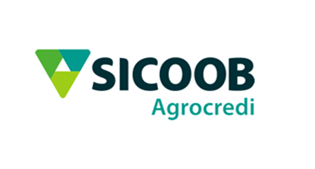 EDITAL DE CONVOCAÇÃO DE ASSEMBLEIA GERAL ORDINÁRIA(AGO)COOPERATIVA DE CRÉDITO AGROCREDI LTDA. – SICOOB AGROCREDI - Rua Capitão Joaquim Norberto, N.º 105 – Centro - Guaxupé/MG - CNPJ MF: 42.873.828/0001-02 – NIRE Nº 31400006095 EDITAL DE 1ª, 2ª e 3ª CONVOCAÇÃO DE ASSEMBLEIA GERAL ORDINÁRIA.O Presidente do Conselho de Administração da COOPERATIVA DE CRÉDITO AGROCREDI – SICOOB AGROCREDI - no uso das atribuições legais e estatutárias, CONVOCA os associados, que nesta data são de 66.052 (sessenta e seis mil e cinquenta e dois), em condição de votar, para se reunirem em ASSEMBLEIA GERAL ORDINÁRIA, a ser realizada, de forma DIGITAL, por meio do aplicativo Sicoob Moob, no dia 01 de abril de 2022, sexta-feira, às 13:00 horas em primeira convocação, com a presença de, no mínimo, 2/3 (dois terços) do número de associados, às 14:00 horas em segunda convocação, com a presença de metade mais um dos associados; ou em terceira e última convocação às 15:00 horas com a presença de, no mínimo, 10 (dez) associados, para deliberarem sobre a seguinte: ORDEM DO DIA DA ASSEMBLEIA GERAL ORDINÁRIA: 1.) Prestação de contas dos órgãos de administração, acompanhada do Parecer do Conselho Fiscal, compreendendo: a) relatório da gestão; b) balanços elaborados no primeiro e no segundo semestres do exercício social anterior; c) relatório da auditoria externa - PricewaterhouseCoopers Auditores Independentes; d) demonstrativo das sobras apuradas ou das perdas decorrentes da insuficiência das contribuições para cobertura das despesas da sociedade; 2.) Destinação das sobras apuradas, deduzidas as parcelas para os fundos obrigatórios, ou rateio das perdas verificadas, com a possibilidade de compensar, por meio de sobras dos exercícios seguintes, o saldo remanescente das perdas verificadas no exercício de 2021; 3.) Estabelecimento da fórmula de cálculo a ser aplicada na distribuição de sobras e no rateio de perdas, com base nas operações de cada associado realizadas ou mantidas durante o exercício de 2021, excetuando-se o valor das quotas-partes integralizadas; 4.) Fixação do valor das cédulas de presença, honorários e gratificações dos membros do Conselho de Administração e do Conselho Fiscal e do valor global para pagamento dos honorários e das gratificações dos membros da Diretoria Executiva; 5.) Aprovação da Politica Institucional de Governança Corporativa. 6.) Aprovação de Politica Institucional de Controles Internos e conformidade 7.)  Aprovação da Política e Plano de sucessão de Administradores do Sicoob Agrocredi; 8.) Eleição do Conselho Fiscal; 9.) Assuntos diversos de interesse social.Obs.: 1. A Assembleia Geral ocorrerá de forma DIGITAL por meio do aplicativo Sicoob Moob, disponível gratuitamente nas lojas virtuais Apple Store e Google Play, acessível a todos os associados, que poderão participar e votar. Essa e outras informações podem ser obtidas detalhadamente no sítio http:www.agrocredi.com.br. Para participar é necessário se cadastrar no site https://agrocredi.com.br/ago2022 2.  O processo de votação terá a duração de 1 (um) hora ininterrupta, a contar do encerramento da apresentação dos assuntos da ordem do dia. O prazo para registro das chapas será de 5 (cinco) dias úteis contados da publicação deste edital, ou seja, do dia 21/02/2022 ao dia 25/02/2022; o registro da chapa será feito na Cooperativa, junto ao Diretor Administrativo ou outra pessoa por ele designada, no horário de 10:00 (dez) horas às 15:00 (quinze) horas. Em caso de empate entre as chapas, será vencedora a chapa cuja soma do tempo de associação de seus membros ao SICOOB AGROCREDI seja maior. 3. A presente assembleia será realizada sob as diretrizes da Instrução Normativa DREI nº 81 e Regimento Eleitoral do Sicoob Agrocredi, prevalecendo o disposto na respectiva Instrução Normativa, em caso de conflito.Guaxupé (MG), 15 de fevereiro de 2022.Geraldo Souza Ribeiro Filho - Presidente do Conselho de Administração da COOPERATIVA DE CRÉDITO AGROCREDI LTDA. – SICOOB AGROCREDI.